  Extra Credit Option 	   English 3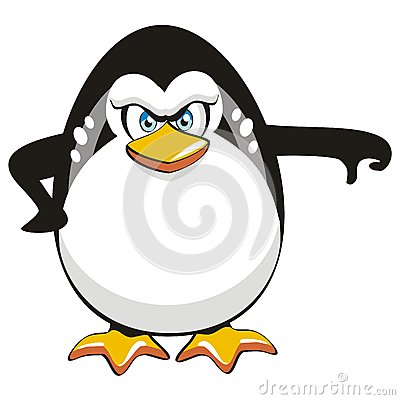 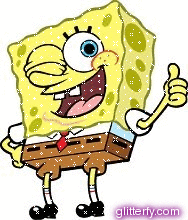 Critical Review“We write to taste life twice…” – Anais Nin1.  Write a critical review (critique) of something you have read, listened to, watched, experienced, etc.  Be sure to include all necessary information for the reader to understand your topic, a clear point of view on your topic, and a thorough examination of your topic.  Examples of topics include… a movie, a concert, a CD, a sporting event, a television show, a performance, a political event, a book, a magazine, a restaurant, a store, etc.Remember that critical reviews do not have to be about something you favored. They may also be a critique on the negative aspects if applicable.  Requirements: Must be a minimum of 1 full page of text, typed, double-spaced, 12 pt font, Times, or Times New Roman style. . Make sure to meet all requirements of the prompt/directions above for optimal point value.Extra Credit Points Possible:	5 per piece (limit 1 per semester)*Remember: you must turn in all work (even if past due and worth only one point now) to be eligible to turn in any extra credit.